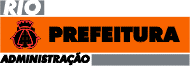 SOLICITAÇÃO DE DIÁRIA (ANEXO II – Dec. 25077/2005)  OBS. : ( 1 ) - Horário necessário para a chegada do servidor a tempo de cumprir o       objeto da viagem.                   ( 2 ) - No caso da impossibilidade de retorno à origem no dia do término do objeto da viagem, em virtude de problemas decorrentes do meio de transporte utilizado.SolicitanteNome do ServidorNome do ServidorNome do ServidorNome do ServidorCPFCPFSolicitanteCargo/Função/EmpregoCargo/Função/EmpregoCargo/Função/EmpregoCargo/Função/EmpregoSímboloSímboloMatrículaMatrículaMatrículaSolicitanteNº do BancoNº da AgênciaNº da AgênciaNº da AgênciaNº da Conta CorrenteNº da Conta CorrenteNº da Conta CorrenteNº da Conta CorrenteNº da Conta CorrenteOrigem/DestinoOrigem/DestinoOrigem/DestinoDe:De:Para:Para:Período de AfastamentoPeríodo de AfastamentoPeríodo de AfastamentoDe:De:(dia / mês / ano)            /         /Hora de Saída: (1)(dia / mês / ano)            /         /Hora de Saída: (1)(dia / mês / ano)            /         /Hora de Saída: (1)(dia / mês / ano)            /         /Hora de Saída: (1)(dia / mês / ano)            /         /Hora de Saída: (1)(dia / mês / ano)            /         /Hora de Saída: (1)(dia / mês / ano)            /         /Hora de Saída: (1)(dia / mês / ano)            /         /Hora de Saída: (1)(dia / mês / ano)            /         /Hora de Saída: (1)(dia / mês / ano)            /         /Hora de Saída: (1)(dia / mês / ano)            /         /Hora de Saída: (1)(dia / mês / ano)            /         /Hora de Saída: (1)    A:    A:    A: ( dia / mês / ano)          /         /Hora do término do Objeto da Viagem(2)  ( dia / mês / ano)          /         /Hora do término do Objeto da Viagem(2)  ( dia / mês / ano)          /         /Hora do término do Objeto da Viagem(2)  ( dia / mês / ano)          /         /Hora do término do Objeto da Viagem(2)  ( dia / mês / ano)          /         /Hora do término do Objeto da Viagem(2)  ( dia / mês / ano)          /         /Hora do término do Objeto da Viagem(2)  ( dia / mês / ano)          /         /Hora do término do Objeto da Viagem(2)  ( dia / mês / ano)          /         /Hora do término do Objeto da Viagem(2)  ( dia / mês / ano)          /         /Hora do término do Objeto da Viagem(2)  ( dia / mês / ano)          /         /Hora do término do Objeto da Viagem(2) Nº de DiáriasNº de DiáriasNº de DiáriasCom Pernoite (Inteira)Com Pernoite (Inteira)Com Pernoite (Inteira)Com Pernoite (Inteira)Com Pernoite (Inteira)Sem Pernoite(Meia)Sem Pernoite(Meia)Sem Pernoite(Meia)Sem Pernoite(Meia)Sem Pernoite(Meia)Sem Pernoite(Meia)Nº Total deDiáriasNº Total deDiáriasNº Total deDiáriasNº Total deDiáriasNº Total deDiáriasNº Total deDiáriasNº Total deDiáriasValor da Despesa	Valor da Despesa	Valor da Despesa	R$                      (                                                                                                    )R$                      (                                                                                                    )R$                      (                                                                                                    )R$                      (                                                                                                    )R$                      (                                                                                                    )R$                      (                                                                                                    )R$                      (                                                                                                    )R$                      (                                                                                                    )R$                      (                                                                                                    )R$                      (                                                                                                    )R$                      (                                                                                                    )R$                      (                                                                                                    )R$                      (                                                                                                    )R$                      (                                                                                                    )R$                      (                                                                                                    )R$                      (                                                                                                    )R$                      (                                                                                                    )R$                      (                                                                                                    )R$                      (                                                                                                    )R$                      (                                                                                                    )R$                      (                                                                                                    )R$                      (                                                                                                    )R$                      (                                                                                                    )R$                      (                                                                                                    )R$                      (                                                                                                    )R$                      (                                                                                                    )R$                      (                                                                                                    )Meio de Transporte AutorizadoMeio de Transporte AutorizadoMeio de Transporte AutorizadoRodoviárioRodoviárioRodoviárioRodoviárioFerroviárioFerroviárioFerroviárioFerroviárioFerroviárioAéreoAéreoAéreoAéreoDescrição das Tarefas a serem executadas:Descrição das Tarefas a serem executadas:Descrição das Tarefas a serem executadas:Descrição das Tarefas a serem executadas:Descrição das Tarefas a serem executadas:Descrição das Tarefas a serem executadas:Descrição das Tarefas a serem executadas:Descrição das Tarefas a serem executadas:Descrição das Tarefas a serem executadas:Descrição das Tarefas a serem executadas:Descrição das Tarefas a serem executadas:Descrição das Tarefas a serem executadas:Descrição das Tarefas a serem executadas:Descrição das Tarefas a serem executadas:Descrição das Tarefas a serem executadas:Descrição das Tarefas a serem executadas:Descrição das Tarefas a serem executadas:Descrição das Tarefas a serem executadas:Descrição das Tarefas a serem executadas:Descrição das Tarefas a serem executadas:Descrição das Tarefas a serem executadas:Descrição das Tarefas a serem executadas:Descrição das Tarefas a serem executadas:Descrição das Tarefas a serem executadas:Descrição das Tarefas a serem executadas:Descrição das Tarefas a serem executadas:Descrição das Tarefas a serem executadas:Descrição das Tarefas a serem executadas:Descrição das Tarefas a serem executadas:Descrição das Tarefas a serem executadas:UAUAPTPTPTPTNDNDFonteFonteFonteUnidade Orçamentária:Em 	  /	/2023                                                                                             Autoridade Requisitante (Nome / Cargo / Matrícula)Unidade Orçamentária:Em 	  /	/2023                                                                                             Autoridade Requisitante (Nome / Cargo / Matrícula)Unidade Orçamentária:Em 	  /	/2023                                                                                             Autoridade Requisitante (Nome / Cargo / Matrícula)Unidade Orçamentária:Em 	  /	/2023                                                                                             Autoridade Requisitante (Nome / Cargo / Matrícula)Unidade Orçamentária:Em 	  /	/2023                                                                                             Autoridade Requisitante (Nome / Cargo / Matrícula)Unidade Orçamentária:Em 	  /	/2023                                                                                             Autoridade Requisitante (Nome / Cargo / Matrícula)Unidade Orçamentária:Em 	  /	/2023                                                                                             Autoridade Requisitante (Nome / Cargo / Matrícula)Unidade Orçamentária:Em 	  /	/2023                                                                                             Autoridade Requisitante (Nome / Cargo / Matrícula)Unidade Orçamentária:Em 	  /	/2023                                                                                             Autoridade Requisitante (Nome / Cargo / Matrícula)Unidade Orçamentária:Em 	  /	/2023                                                                                             Autoridade Requisitante (Nome / Cargo / Matrícula)Unidade Orçamentária:Em 	  /	/2023                                                                                             Autoridade Requisitante (Nome / Cargo / Matrícula)Unidade Orçamentária:Em 	  /	/2023                                                                                             Autoridade Requisitante (Nome / Cargo / Matrícula)Unidade Orçamentária:Em 	  /	/2023                                                                                             Autoridade Requisitante (Nome / Cargo / Matrícula)Unidade Orçamentária:Em 	  /	/2023                                                                                             Autoridade Requisitante (Nome / Cargo / Matrícula)Unidade Orçamentária:Em 	  /	/2023                                                                                             Autoridade Requisitante (Nome / Cargo / Matrícula)Unidade Orçamentária:Em 	  /	/2023                                                                                             Autoridade Requisitante (Nome / Cargo / Matrícula)Unidade Orçamentária:Em 	  /	/2023                                                                                             Autoridade Requisitante (Nome / Cargo / Matrícula)Unidade Orçamentária:Em 	  /	/2023                                                                                             Autoridade Requisitante (Nome / Cargo / Matrícula)Unidade Orçamentária:Em 	  /	/2023                                                                                             Autoridade Requisitante (Nome / Cargo / Matrícula)Unidade Orçamentária:Em 	  /	/2023                                                                                             Autoridade Requisitante (Nome / Cargo / Matrícula)Unidade Orçamentária:Em 	  /	/2023                                                                                             Autoridade Requisitante (Nome / Cargo / Matrícula)Unidade Orçamentária:Em 	  /	/2023                                                                                             Autoridade Requisitante (Nome / Cargo / Matrícula)Unidade Orçamentária:Em 	  /	/2023                                                                                             Autoridade Requisitante (Nome / Cargo / Matrícula)Unidade Orçamentária:Em 	  /	/2023                                                                                             Autoridade Requisitante (Nome / Cargo / Matrícula)Unidade Orçamentária:Em 	  /	/2023                                                                                             Autoridade Requisitante (Nome / Cargo / Matrícula)Unidade Orçamentária:Em 	  /	/2023                                                                                             Autoridade Requisitante (Nome / Cargo / Matrícula)Unidade Orçamentária:Em 	  /	/2023                                                                                             Autoridade Requisitante (Nome / Cargo / Matrícula)Unidade Orçamentária:Em 	  /	/2023                                                                                             Autoridade Requisitante (Nome / Cargo / Matrícula)Unidade Orçamentária:Em 	  /	/2023                                                                                             Autoridade Requisitante (Nome / Cargo / Matrícula)Unidade Orçamentária:Em 	  /	/2023                                                                                             Autoridade Requisitante (Nome / Cargo / Matrícula)De acordo AutorizaçãoEm 	/	/2023                                                                                                           Responsável pela Unidade Orçamentária ( Ordenador de Despesa)De acordo AutorizaçãoEm 	/	/2023                                                                                                           Responsável pela Unidade Orçamentária ( Ordenador de Despesa)De acordo AutorizaçãoEm 	/	/2023                                                                                                           Responsável pela Unidade Orçamentária ( Ordenador de Despesa)De acordo AutorizaçãoEm 	/	/2023                                                                                                           Responsável pela Unidade Orçamentária ( Ordenador de Despesa)De acordo AutorizaçãoEm 	/	/2023                                                                                                           Responsável pela Unidade Orçamentária ( Ordenador de Despesa)De acordo AutorizaçãoEm 	/	/2023                                                                                                           Responsável pela Unidade Orçamentária ( Ordenador de Despesa)De acordo AutorizaçãoEm 	/	/2023                                                                                                           Responsável pela Unidade Orçamentária ( Ordenador de Despesa)De acordo AutorizaçãoEm 	/	/2023                                                                                                           Responsável pela Unidade Orçamentária ( Ordenador de Despesa)De acordo AutorizaçãoEm 	/	/2023                                                                                                           Responsável pela Unidade Orçamentária ( Ordenador de Despesa)De acordo AutorizaçãoEm 	/	/2023                                                                                                           Responsável pela Unidade Orçamentária ( Ordenador de Despesa)De acordo AutorizaçãoEm 	/	/2023                                                                                                           Responsável pela Unidade Orçamentária ( Ordenador de Despesa)De acordo AutorizaçãoEm 	/	/2023                                                                                                           Responsável pela Unidade Orçamentária ( Ordenador de Despesa)De acordo AutorizaçãoEm 	/	/2023                                                                                                           Responsável pela Unidade Orçamentária ( Ordenador de Despesa)De acordo AutorizaçãoEm 	/	/2023                                                                                                           Responsável pela Unidade Orçamentária ( Ordenador de Despesa)De acordo AutorizaçãoEm 	/	/2023                                                                                                           Responsável pela Unidade Orçamentária ( Ordenador de Despesa)De acordo AutorizaçãoEm 	/	/2023                                                                                                           Responsável pela Unidade Orçamentária ( Ordenador de Despesa)De acordo AutorizaçãoEm 	/	/2023                                                                                                           Responsável pela Unidade Orçamentária ( Ordenador de Despesa)De acordo AutorizaçãoEm 	/	/2023                                                                                                           Responsável pela Unidade Orçamentária ( Ordenador de Despesa)De acordo AutorizaçãoEm 	/	/2023                                                                                                           Responsável pela Unidade Orçamentária ( Ordenador de Despesa)De acordo AutorizaçãoEm 	/	/2023                                                                                                           Responsável pela Unidade Orçamentária ( Ordenador de Despesa)De acordo AutorizaçãoEm 	/	/2023                                                                                                           Responsável pela Unidade Orçamentária ( Ordenador de Despesa)De acordo AutorizaçãoEm 	/	/2023                                                                                                           Responsável pela Unidade Orçamentária ( Ordenador de Despesa)De acordo AutorizaçãoEm 	/	/2023                                                                                                           Responsável pela Unidade Orçamentária ( Ordenador de Despesa)De acordo AutorizaçãoEm 	/	/2023                                                                                                           Responsável pela Unidade Orçamentária ( Ordenador de Despesa)De acordo AutorizaçãoEm 	/	/2023                                                                                                           Responsável pela Unidade Orçamentária ( Ordenador de Despesa)De acordo AutorizaçãoEm 	/	/2023                                                                                                           Responsável pela Unidade Orçamentária ( Ordenador de Despesa)De acordo AutorizaçãoEm 	/	/2023                                                                                                           Responsável pela Unidade Orçamentária ( Ordenador de Despesa)De acordo AutorizaçãoEm 	/	/2023                                                                                                           Responsável pela Unidade Orçamentária ( Ordenador de Despesa)De acordo AutorizaçãoEm 	/	/2023                                                                                                           Responsável pela Unidade Orçamentária ( Ordenador de Despesa)De acordo AutorizaçãoEm 	/	/2023                                                                                                           Responsável pela Unidade Orçamentária ( Ordenador de Despesa)Para Viagens ao Exterior: De acordo AutorizaçãoEm	/	/                                                                                                                                                       PREFEITOPara Viagens ao Exterior: De acordo AutorizaçãoEm	/	/                                                                                                                                                       PREFEITOPara Viagens ao Exterior: De acordo AutorizaçãoEm	/	/                                                                                                                                                       PREFEITOPara Viagens ao Exterior: De acordo AutorizaçãoEm	/	/                                                                                                                                                       PREFEITOPara Viagens ao Exterior: De acordo AutorizaçãoEm	/	/                                                                                                                                                       PREFEITOPara Viagens ao Exterior: De acordo AutorizaçãoEm	/	/                                                                                                                                                       PREFEITOPara Viagens ao Exterior: De acordo AutorizaçãoEm	/	/                                                                                                                                                       PREFEITOPara Viagens ao Exterior: De acordo AutorizaçãoEm	/	/                                                                                                                                                       PREFEITOPara Viagens ao Exterior: De acordo AutorizaçãoEm	/	/                                                                                                                                                       PREFEITOPara Viagens ao Exterior: De acordo AutorizaçãoEm	/	/                                                                                                                                                       PREFEITOPara Viagens ao Exterior: De acordo AutorizaçãoEm	/	/                                                                                                                                                       PREFEITOPara Viagens ao Exterior: De acordo AutorizaçãoEm	/	/                                                                                                                                                       PREFEITOPara Viagens ao Exterior: De acordo AutorizaçãoEm	/	/                                                                                                                                                       PREFEITOPara Viagens ao Exterior: De acordo AutorizaçãoEm	/	/                                                                                                                                                       PREFEITOPara Viagens ao Exterior: De acordo AutorizaçãoEm	/	/                                                                                                                                                       PREFEITOPara Viagens ao Exterior: De acordo AutorizaçãoEm	/	/                                                                                                                                                       PREFEITOPara Viagens ao Exterior: De acordo AutorizaçãoEm	/	/                                                                                                                                                       PREFEITOPara Viagens ao Exterior: De acordo AutorizaçãoEm	/	/                                                                                                                                                       PREFEITOPara Viagens ao Exterior: De acordo AutorizaçãoEm	/	/                                                                                                                                                       PREFEITOPara Viagens ao Exterior: De acordo AutorizaçãoEm	/	/                                                                                                                                                       PREFEITOPara Viagens ao Exterior: De acordo AutorizaçãoEm	/	/                                                                                                                                                       PREFEITOPara Viagens ao Exterior: De acordo AutorizaçãoEm	/	/                                                                                                                                                       PREFEITOPara Viagens ao Exterior: De acordo AutorizaçãoEm	/	/                                                                                                                                                       PREFEITOPara Viagens ao Exterior: De acordo AutorizaçãoEm	/	/                                                                                                                                                       PREFEITOPara Viagens ao Exterior: De acordo AutorizaçãoEm	/	/                                                                                                                                                       PREFEITOPara Viagens ao Exterior: De acordo AutorizaçãoEm	/	/                                                                                                                                                       PREFEITOPara Viagens ao Exterior: De acordo AutorizaçãoEm	/	/                                                                                                                                                       PREFEITOPara Viagens ao Exterior: De acordo AutorizaçãoEm	/	/                                                                                                                                                       PREFEITOPara Viagens ao Exterior: De acordo AutorizaçãoEm	/	/                                                                                                                                                       PREFEITOPara Viagens ao Exterior: De acordo AutorizaçãoEm	/	/                                                                                                                                                       PREFEITO